Mary knew it was over.  She had watched Jesus die three short days before she made her way to His tomb where she expected His body to be.  Her plans were simply to honor Him by caring for His deceased body.After all, Jesus Himself said, “It is finished.”  To Mary’s surprise, this was a new day; a day where she was greeted by the resurrected Jesus Himself!  And as she was, she became the first witness to Jesus’ resurrection, proclaiming to His disciples, “I’ve seen the Lord.”  Today, the resurrected Jesus greets us and calls us by name!  Do we hear Him?  If so, let’s tell it out together, “We’ve seen the Lord!” – Pastor RandyCrescentville & Frankford Memorial United Methodist ChurchesEaster Day                                                                                                                        April 17, 2022Welcome Chorus of Welcome                                        “The Family of God”I’m so glad I’m a part of the family of God—I’ve been washed in the fountain, cleansed by His blood! Joint heirs with Jesus as we travel this sod; for I’m part of the family, the family of God. Call to Worship                                                                                               Up From the Grave He Arose!Observe a silent procession of the Christ Candle and the lighting of the extinguished Lenten Candles.Paschal Greeting    	Candle Lighters: The Lord is Risen!   	 All: The Lord is Risen indeed!     	Candle Lighters: The Lord is Risen!   	All: The Lord is Risen indeed!     	Candle Lighters: The Lord is Risen!    	All: The Lord is Risen indeed!  Opening Hymn                                          “Up From the Grave He Arose”                                           # 322    Low in the grave he lay, Jesus my Savior, waiting the coming day, Jesus my Lord!Refrain:  Up from the grave he arose, with a mighty triumph o'er his foes;
                          he arose a victor from the dark domain, and he lives forever, with his saints to reign.
                          He arose! He arose! Hallelujah! Christ arose!    Vainly they watch his bed, Jesus my Savior; vainly they seal the dead, Jesus my Lord!	Refrain    Death cannot keep its prey, Jesus my Savior; he tore the bars away, Jesus my Lord!		Refrain Opening Prayer    Almighty God, who by the death of Your only-begotten Son has opened the door    between heaven and earth: Grant that we may so rejoice in the mystery of our salvation    that we may be able to live forever in Your peace; Through Jesus Christ our Lord,    the first-born of the dead; our Savior and Lord.  Amen.Hymn of Adoration                                                 “He Lives”  [vs. 3]                                                     # 310    Rejoice, rejoice, O Christian, lift up your voice and sing eternal hallelujahs to Jesus Christ the King!    The hope of all who seek Him, the help of all who find; no other is so loving, so good and kind.    He lives, He lives, Christ Jesus lives today!  He walks with me and talks with me along life’s narrow way.    He lives, He lives, salvation to impart!  You ask me how I know He lives?  He lives within my heart.Children’s MessageJoys & Concerns………………….……..Gathered Prayer…………………………The Lord’s PrayerOur Father, who art in heaven, hallowed be Thy name; Thy kingdom come, Thy will be done,on earth as it is in heaven. Give us this day our daily bread; and forgive us our trespasses and debts as we forgive our debtors and those who trespass against us.  And lead us not into temptation,but deliver us from evil.  For Thine is the kingdom, and the power, and the glory, forever.  Amen.Gifts and Offerings                                                                                                                  The Doxology                                                  “Praise God From Whom All Blessings Flow”                                          #94Praise God, from whom all blessings flow; Praise God, all creatures here below: Alleluia!  Alleluia!Praise God, the source of all our gifts! Praise Jesus Christ, whose power uplifts!Praise the Spirit, Holy Spirit!  Alleluia!  Alleluia!  Alleluia!The Offertory PrayerHymn                                                        “In the Garden”   [VS. 1-2]                                                        # 3140    I come to the garden alone while the dew is still on the roses,
    and the voice I hear falling on my ear the Son of God discloses.Refrain:  And he walks with me, and he talks with me, and he tells me I am his own;
               and the joy we share as we tarry there, none other has ever known.    He speaks, and the sound of his voice, is so sweet the birds hush their singing,
    and the melody that he gave to me within my heart is ringing.	RefrainGospel Lesson                                                                                                                      St. John 20:1-18                                                                                                                    Early in the morning of the first day of the week, while it was still dark, Mary Magdalene    came to the tomb and saw that the stone had been taken away from the tomb. 2 She ran to Simon Peter    and the other disciple, the one whom Jesus loved, and said, “They have taken the Lord from the tomb,    and we don’t know where they’ve put him.” 3 Peter and the other disciple left to go to the tomb.  4 They were running together, but the other disciple ran faster than Peter and was the first to arrive    at the tomb. 5 Bending down to take a look, he saw the linen cloths lying there, but he didn’t go in.   6 Following him, Simon Peter entered the tomb and saw the linen cloths lying there.  7 He also saw the face cloth that had been on Jesus’ head. It wasn’t with the other clothes    but was folded up in its own place. 8 Then the other disciple, the one who arrived at the tomb first,    also went inside. He saw and believed. 9 They didn’t yet understand the scripture that Jesus    must rise from the dead. 10 Then the disciples returned to the place where they were staying. 11 Mary stood outside near the tomb, crying. As she cried, she bent down to look into the tomb. 12 She saw two angels dressed in white, seated where the body of Jesus had been, one at the head    and one at the foot. 13 The angels asked her, “Woman, why are you crying?”    She replied, “They have taken away my Lord, and I don’t know where they’ve put him.” 14 As soon as she had said this, she turned around and saw Jesus standing there, but she didn’t know    it was Jesus.  15 Jesus said to her, “Woman, why are you crying? Who are you looking for?”    Thinking he was the gardener, she replied, “Sir, if you have carried him away, tell me where    you have put him and I will get him.”  16 Jesus said to her, “Mary.”  She turned and said to him    in Aramaic, “Rabbouni” (which means Teacher).  17 Jesus said to her, “Don’t hold on to me,    for I haven’t yet gone up to my Father. Go to my brothers and sisters and tell them,   ‘I’m going up to my Father and your Father, to my God and your God.’” 18 Mary Magdalene left and announced to the disciples, “I’ve seen the Lord.”    Then she told them what he said to her. Sermon                                                                                                                              “A New Beginning” Affirmation of Faith                                                                                                       The Apostles’ Creed      I believe in God the Father Almighty, maker of heaven and earth;       And in Jesus Christ His only Son our Lord:      who was conceived by the Holy Spirit, born of the Virgin Mary,      suffered under Pontius Pilate, was crucified, dead, and buried;      the third day He rose from the dead; He ascended into heaven,      and sitteth at the right hand of God the Father Almighty;      from thence He shall come to judge the quick and the dead;      I believe in the Holy Spirit, the holy catholic church, the communion of saints, the forgiveness of sins,      the resurrection of the body, and the life everlasting.  Amen.Hymn                                                          “Thine Be the Glory”                                                             # 308    Thine be the glory, risen, conquering Son; endless is the victory thou o’er death hast won.
    Angels in bright raiment rolled the stone away, kept the folded grave clothes where thy body lay.Refrain:  Thine be the glory, risen, conquering Son; endless is the victory thou o’er death hast won.    Lo! Jesus meets us, risen from the tomb; lovingly he greets us, scatters fear and gloom.
    Let the church with gladness hymns of triumph sing,    for our Lord now liveth; death hath lost its sting.	Refrain    No more we doubt thee, glorious Prince of life! Life is naught without thee; aid us in our strife.
    Make us more than conquerors, through thy deathless love;    bring us safe through Jordan to thy home above.	RefrainBenedictionQuiet Meditation, Reflection, and PrayerChoral Benediction                                            “In the Garden”   [VS. 3]                                                # 314I’d stay in the garden with him though the night around me be falling,
but he bids me go; thru the voice of woe his voice to me is calling.And he walks with me, and he talks with me, and he tells me I am his own;and the joy we share as we tarry there, none other has ever known.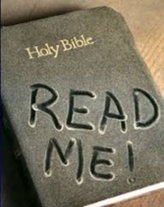 Lectionary Scripture ReadingsThe Bible, ultimately, points us to Jesus. We are to read the Bible to learn about Jesus, why we should want to follow Him, and how His death empowers us and gains us a heavenly home with Him forever. We can, with confidence, tell people, “Jesus loves you!” because of what the Bible says about His life and death. His love and sacrifice for all of humanity is shared with us via Scripture. Jesus points us to the truth, but neither forces nor manipulates anyone into accepting His open invitation.   April 24, 2022 - Second Sunday of Easter   John 20:19-31 - Acts 5:27-32 - Psalm 150 - Revelation 1:4-8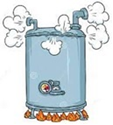 Recently, the boiler in the parsonage had to be replaced, costing around $ 8,500. The chimney liner also needs to be replaced at a cost of $ 2,300. The boiler was very old, as is the heating system in our church building.  The church heating system will also need to be replaced before next winter.      Our Administrative Council has approved the estimate from Haab, and the church heating system will be replaced at a cost of  $ 24,270. Please consider these high building maintenance costs when giving your weekly offerings and the monthly offering for the building improvement fund.  We will also have fundraisers to raise funds for the heating systems.Our recent soup fundraiser netted $1,030.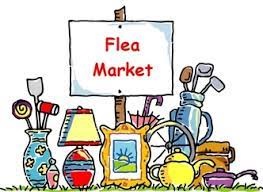 SPRING FLEA MARKET  - MAY 7, 2022 INDOOR & OUTDOOR SHOPPING! Please bring to church any items you wish to donate. (No clothing) If you need help with pick-up of these items, call Sue Snyder 215-771-4442 Joys & Concerns:  Keep those prayers going and thank God for His answers! To add a prayer request or share a joy, please call the church and leave a message. (215) 745-7115.   Our prayers display trust in God, our belief in Christ, and when prayers are answered, we praise Him for his faithfulness. Our prayers glorify God. Praying is not just a conversation. Prayer is praise for the work God will do through our prayers. He has delivered us from such a deadly peril, and he will deliver us again.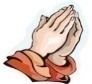 Prayer Requests 4/10/22Jim Creevey - had triple bypass heart surgery on Friday 4/8, prayers for a good                         recovery.Traveling mercies for Harry, Maurice Sutton and the Lincoln HS football team coming                          home from Virginia, Mary Meyers & family traveling to Florida.Tony (Snyder's neighbor) diagnosed with pancreatic cancer.Wes - broke his ankle.Hanna (friend of Suzanne Turner) broke his wristRobert Farrer - has recovered from his infection and returned to work.Manjoe Korpoi is grateful for his retirementAndrew Wilson - continued prayers for healing.Kass Greenlaw - welcome back to worship in our sanctuary!Continuing Prayers: Pastor Randy & Family                  Sana Aman      Zilpha Browne       Dorothy Buzzard   Caroline (Burghaze’s Daughter)    Sheryl Duke     Rev. Khan             Scott Meyer                                   Cass Quigley                                  Betty Sauerwald & family              Jim CreeveySylvia Spotts                                   Suzanne Turner   Prayers for the Ukraine and Russia - for world peacePrayers for our city and end to violence		